19 декабря состоялось городское торжественное собрание, посвященное 70-летию образования Кемеровской области. За большой вклад в развитие Кузбасса юбилейной медалью была награждена завуч нашей школы Надежда Васильевна Мельникова.Достойное выступление в городском педагогическом конкурсе «Учитель года-2013» Оксаны Фанисовны Дудиной также было отмечено вручением ей ценного подарка – планшетного компьютера. От всей души поздравляемН.В.Мельникову и О.Ф.Дудину!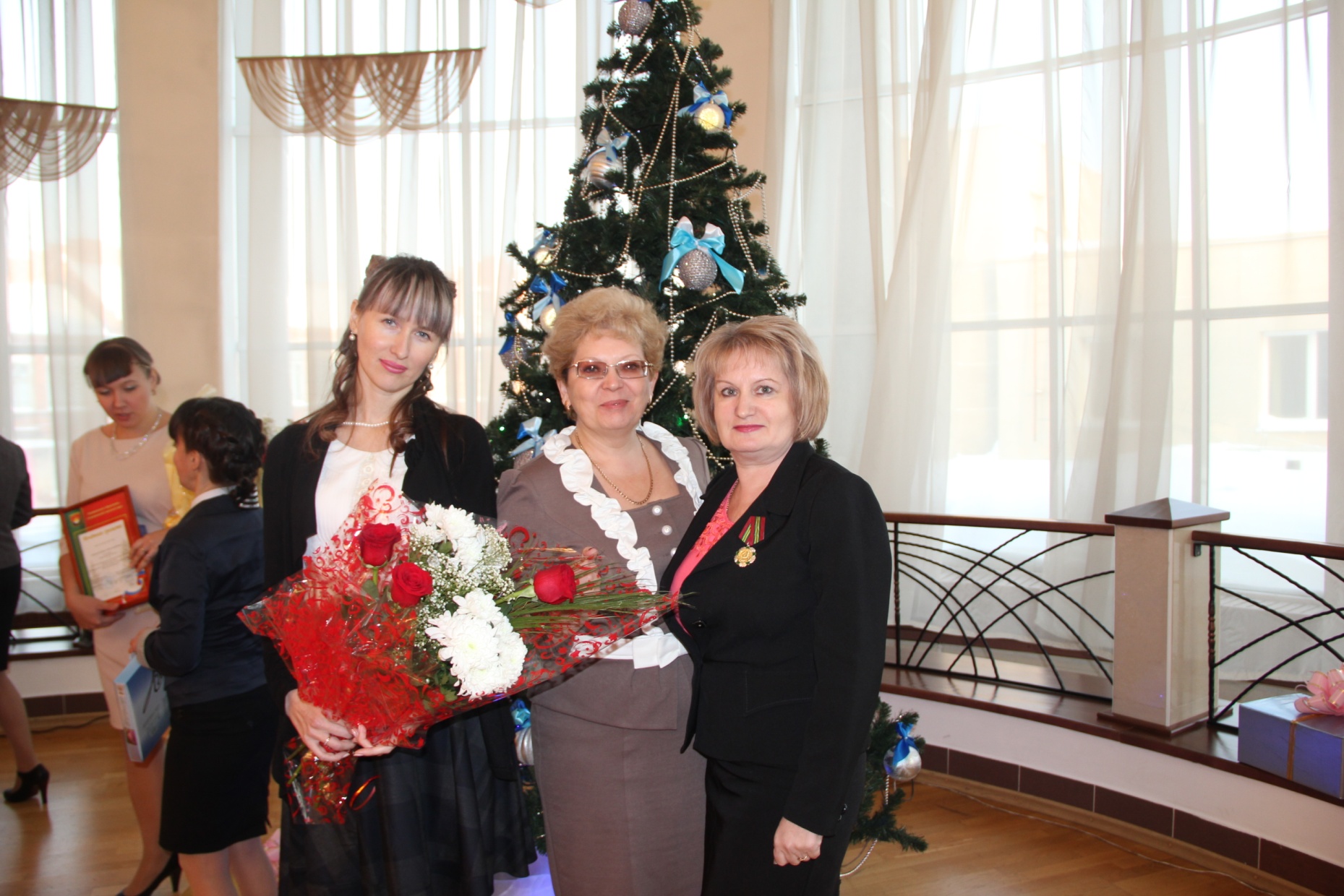 Н.В. Мельникова	О.Ф. Дудина